 BİLGİ İŞLEM DAİRE BAŞKANLIĞI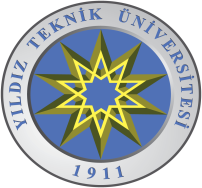                                              TEKNİK RAPOR(Teknik Rapor talep eden kişi tarafından doldurulacaktır.)Talebi Eden Birim:		Rapor Nedeni:Kullanıcı Adı Soyadı:	E-Posta Adresi:Telefon No  :Talep Tarihi:İmza   :BilgisayarMonitörYazıcı-TarayıcıProjeksiyon

Marka:Marka:Marka:Marka:Model:Model:Model:Model:İşlemci:Monitör Tipi:Anakart:Çözünürlük:Bellek:Ekran Boyu(inch):Hard disk:Ekran Kartı:TEKNİK RAPOR SONUCUAçıklama:Not:  Taşınır Kayıt Yetkilileri bu rapor ile birlikte Genel Sekreterlik bünyesindeki Yeniden Değerleme Birimine başvuracaklardır.  RAPORU HAZIRLAYAN                                     … /… /20..ONAYLAYAN… / … / 20..